GATES INSTITUTE OF TECHNOLOGY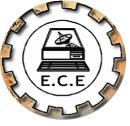 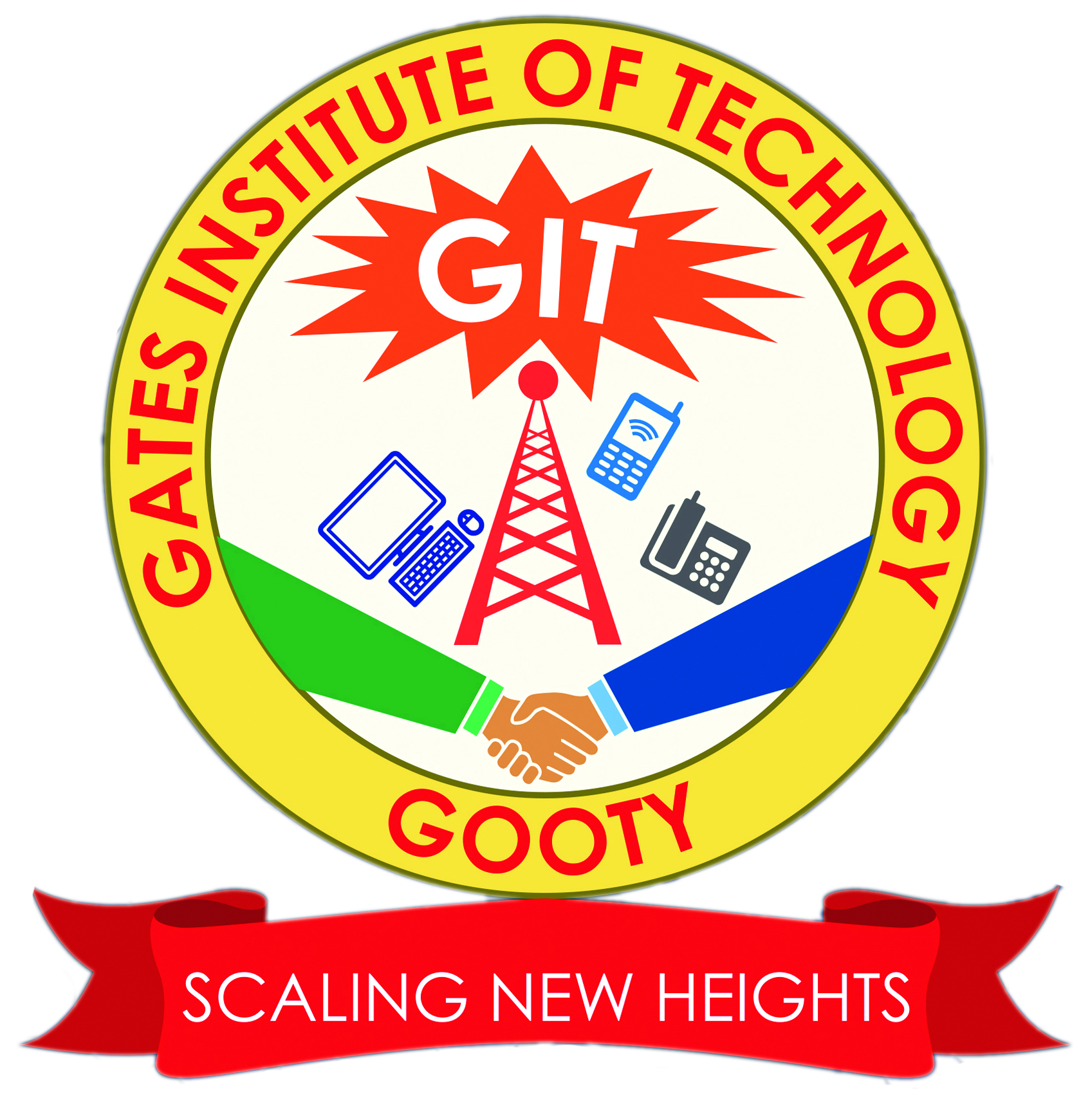 	   (Approved by A.I.C.T.E, New Delhi & Affiliated to JNTUA, Anantapuramu)	      N.H-44, Gootyanantapuram (V), Peddavadugur (M), Anantapuramu (Dist), Gooty-515401.   Andhra Pradesh (State), Tel: 08552-200444, Website: www.gatesit.ac.in Department of Electronics & Communication EngineeringI-ISemester, R15I-ISemester, R15I-ISemester, R15I-ISemester, R15I-ISemester, R15I-ISemester, R15Course CodeCourse NameCourse NameCourse NameCourse NameCourse Outcomes (COs)15A52102Functional EnglishFunctional EnglishFunctional EnglishFunctional EnglishCO1: To enable  students to develop  LSRW skills and improve pronunciation.15A52102Functional EnglishFunctional EnglishFunctional EnglishFunctional EnglishCO2: To help students express themselves fluently and appropriately.15A52102Functional EnglishFunctional EnglishFunctional EnglishFunctional EnglishCO3: To develop the ability of silent reading  and comprehension .15A52102Functional EnglishFunctional EnglishFunctional EnglishFunctional EnglishCO4: To equip them with the components of different forms of writing.15A52102Functional EnglishFunctional EnglishFunctional EnglishFunctional EnglishCO5: To develop narration /description , vocabulary & note making.15A54101Engineering  Mathematics-IEngineering  Mathematics-IEngineering  Mathematics-IEngineering  Mathematics-ICO1:Solve differential equations of first order and its applications15A54101Engineering  Mathematics-IEngineering  Mathematics-IEngineering  Mathematics-IEngineering  Mathematics-ICO2: Analyze second order differential equations and its applications15A54101Engineering  Mathematics-IEngineering  Mathematics-IEngineering  Mathematics-IEngineering  Mathematics-ICO3: Discuss about maxima & minima of the given functions and radius of curvature15A54101Engineering  Mathematics-IEngineering  Mathematics-IEngineering  Mathematics-IEngineering  Mathematics-ICO4: Evaluate multiple integrals and apply them to find areas & volumes.15A54101Engineering  Mathematics-IEngineering  Mathematics-IEngineering  Mathematics-IEngineering  Mathematics-ICO5: Explain vectors and its applications.15A51101Engineering chemistryEngineering chemistryEngineering chemistryEngineering chemistryCO1:Experiment  the usage of  hard water domestically and industrially.15A51101Engineering chemistryEngineering chemistryEngineering chemistryEngineering chemistryCO2: Explain  the preparation and properties of polymers and their applications.15A51101Engineering chemistryEngineering chemistryEngineering chemistryEngineering chemistryCO3: .Explain  the corrosion effects on different materials and electrochemical cells.15A51101Engineering chemistryEngineering chemistryEngineering chemistryEngineering chemistryCO4: Analyze  of solid fuels, liquid fuels, gaseous fuels and flue gas analysis.15A51101Engineering chemistryEngineering chemistryEngineering chemistryEngineering chemistryCO5: Apply the chemistry involved in chemistry of engineering materials.15A05101Computer programmingComputer programmingComputer programmingComputer programmingCO1:Demonstrate computer hardware, software &classify operators in C language.15A05101Computer programmingComputer programmingComputer programmingComputer programmingCO2: Solve different problems using selection statements and arrays of C.15A05101Computer programmingComputer programmingComputer programmingComputer programmingCO3: Apply pointers and functions in C programming.15A05101Computer programmingComputer programmingComputer programmingComputer programmingCO4:Utilize structures and recursion in C programming.15A05101Computer programmingComputer programmingComputer programmingComputer programmingCO5: Make use of pointers in  creating files.15A01101Environmental SciencesEnvironmental SciencesEnvironmental SciencesEnvironmental SciencesCO1:Understand the importance of environmental studies15A01101Environmental SciencesEnvironmental SciencesEnvironmental SciencesEnvironmental SciencesCO2: Comprehended the concepts of an eco-system.15A01101Environmental SciencesEnvironmental SciencesEnvironmental SciencesEnvironmental SciencesCO3: Identify the concepts of environmental pollution15A01101Environmental SciencesEnvironmental SciencesEnvironmental SciencesEnvironmental SciencesCO4: Differentiate social issues and environment.15A01101Environmental SciencesEnvironmental SciencesEnvironmental SciencesEnvironmental SciencesCO5: Familiarize human population and environment.15A52102ELCS labELCS labELCS labELCS labCO1: Understand basics of communication in social and professional circles.15A52102ELCS labELCS labELCS labELCS labCO2: Become active participant in learning process.15A52102ELCS labELCS labELCS labELCS labCO3: Acquire proficiency in spoken English.15A52102ELCS labELCS labELCS labELCS labCO4: Speak with clarity and confidence there by enhance employability skills.15A51102Engineering chemistry LabEngineering chemistry LabEngineering chemistry LabEngineering chemistry LabCO1: Students will learn the hygiene aspects of water would be in a position to design methods to produce potable water using modern technology.15A51102Engineering chemistry LabEngineering chemistry LabEngineering chemistry LabEngineering chemistry LabCO2: Students will learn practical understanding of the redox reaction.15A51102Engineering chemistry LabEngineering chemistry LabEngineering chemistry LabEngineering chemistry LabCO3: Students will learn about the viscosity of lubricants.15A51102Engineering chemistry LabEngineering chemistry LabEngineering chemistry LabEngineering chemistry LabCO4: Students will learn conductivity of strong electrolytes.15A51102Engineering chemistry LabEngineering chemistry LabEngineering chemistry LabEngineering chemistry LabCO5: Students will learn the preparation of thermo-setting plastics.15A05102Computer Programming labComputer Programming labComputer Programming labComputer Programming labCO1:  Apply problem solving techniques to find solutions to problems15A05102Computer Programming labComputer Programming labComputer Programming labComputer Programming labCO2:   Able to undersatnd C language features effectively and implement solutions using C language15A05102Computer Programming labComputer Programming labComputer Programming labComputer Programming labCO3:  Improve logical skills and programming skillsI-II Semester, R15I-II Semester, R15I-II Semester, R15I-II Semester, R15I-II Semester, R15I-II Semester, R1515A52201English for professional communicationEnglish for professional communicationEnglish for professional communicationEnglish for professional communicationCO1: Comprehend & identify the speeches of different backgrounds & dialects.15A52201English for professional communicationEnglish for professional communicationEnglish for professional communicationEnglish for professional communicationCO2: Express themselves fluently and appropriately in social & professional circles15A52201English for professional communicationEnglish for professional communicationEnglish for professional communicationEnglish for professional communicationCO3: Evolve the ability of silent reading & comprehension.15A52201English for professional communicationEnglish for professional communicationEnglish for professional communicationEnglish for professional communicationCO4: Equip with components of different forms of writing.15A52201English for professional communicationEnglish for professional communicationEnglish for professional communicationEnglish for professional communicationCO5: Communicate effectively & confidently thereby enhancing employability skills.15A54201Engineering mathematics -IIEngineering mathematics -IIEngineering mathematics -IIEngineering mathematics -IICO1: Comprehend & identify the speeches of different backgrounds & dialects.15A54201Engineering mathematics -IIEngineering mathematics -IIEngineering mathematics -IIEngineering mathematics -IICO2:  Express themselves fluently and appropriately in social & professional circl.15A54201Engineering mathematics -IIEngineering mathematics -IIEngineering mathematics -IIEngineering mathematics -IICO3: Evolve the ability of silent reading & comprehension.15A54201Engineering mathematics -IIEngineering mathematics -IIEngineering mathematics -IIEngineering mathematics -IICO4: Equip with components of different forms of writing.15A54201Engineering mathematics -IIEngineering mathematics -IIEngineering mathematics -IIEngineering mathematics -IICO5: Communicate effectively & confidently thereby enhancing employability skills.15A56101Engineering PhysicsEngineering PhysicsEngineering PhysicsEngineering PhysicsCO1: 1. Utilize of optics, laser technology and fiber optics   various disciplines and its applications(L3)15A56101Engineering PhysicsEngineering PhysicsEngineering PhysicsEngineering PhysicsCO2: Apply the knowledge to analyze different types of crystal structure &defects found in crystal, understand the importance of ultrasonic’s(L3)15A56101Engineering PhysicsEngineering PhysicsEngineering PhysicsEngineering PhysicsCO3: Explain the dual nature of matter, the electron behaviour & electrical conductivity in solids.(L3).15A56101Engineering PhysicsEngineering PhysicsEngineering PhysicsEngineering PhysicsCO4: Analyze the semiconductors components   characteristics &different magnetic material and apply the idea in solving problem in parents’ streams.(L4).15A56101Engineering PhysicsEngineering PhysicsEngineering PhysicsEngineering PhysicsCO5: Experiment  with  the principle of superconductivity & synthesis of nanomaterial's and their uses in modern technology.(L3)15A04201Network AnalysisNetwork AnalysisNetwork AnalysisNetwork AnalysisCO1: Find the response in any element for the given circuit.15A04201Network AnalysisNetwork AnalysisNetwork AnalysisNetwork AnalysisCO2: Analyze RL, RC & RLC Circuit responses to Pulse and Exponential signals.15A04201Network AnalysisNetwork AnalysisNetwork AnalysisNetwork AnalysisCO3: Analyze forced responses of Sinusoidal functions.15A04201Network AnalysisNetwork AnalysisNetwork AnalysisNetwork AnalysisCO4: Understand coupled circuits, resonance and two port networks.15A04201Network AnalysisNetwork AnalysisNetwork AnalysisNetwork AnalysisCO5: Design filters for various electrical networks.15A03101Engineering DrawingEngineering DrawingEngineering DrawingEngineering DrawingCO1: Learning conventions of Drawing, which is a Universal Language of Engineers15A03101Engineering DrawingEngineering DrawingEngineering DrawingEngineering DrawingCO2: Learning projections of points and scales15A03101Engineering DrawingEngineering DrawingEngineering DrawingEngineering DrawingCO3: Analyze the projection of the lines and planes15A03101Engineering DrawingEngineering DrawingEngineering DrawingEngineering DrawingCO4: Develop the solids and development of surfaces.	15A03101Engineering DrawingEngineering DrawingEngineering DrawingEngineering DrawingCO5: Understand the isometric and orthographic projection and Drawing 2D and 3D diagrams of various objects.15A56102Engineering physics labEngineering physics labEngineering physics labEngineering physics labCO1: An ability to compute basic properties In Optics, which includes the  Interference, diffraction phenomena, and dispersive power of a prism, will be clearly visualized.15A56102Engineering physics labEngineering physics labEngineering physics labEngineering physics labCO2: Understand the concept of error and its analysis.. 15A56102Engineering physics labEngineering physics labEngineering physics labEngineering physics labCO3: Electrical engineering student learn  to measure the Magnetic  field in between coils.15A56102Engineering physics labEngineering physics labEngineering physics labEngineering physics labCO4: Apply the knowledge on characteristics of P-N junction diode (energy band gap)   LASER diode. 15A56102Engineering physics labEngineering physics labEngineering physics labEngineering physics labCO5: Student will use oscilloscope and multimeter to construct a wide variety of   Electrical circuits and measure the properties of those circuits15A04202Network AnalysislabNetwork AnalysislabNetwork AnalysislabNetwork AnalysislabCO1:Analyze the circuit using  Kirchhoff’s laws.15A04202Network AnalysislabNetwork AnalysislabNetwork AnalysislabNetwork AnalysislabCO2:Analyze the circuit using  Network simplification theorems.15A04202Network AnalysislabNetwork AnalysislabNetwork AnalysislabNetwork AnalysislabCO3:Evaluate the Steady state response of electrical circuits .15A04202Network AnalysislabNetwork AnalysislabNetwork AnalysislabNetwork AnalysislabCO4: Apply the knowledge of basic filter circuits.15A04202Network AnalysislabNetwork AnalysislabNetwork AnalysislabNetwork AnalysislabCO5: Analyze the series resonant  and parallel resonant  circuit.15A99201Engineering & I.T. workshopEngineering & I.T. workshopEngineering & I.T. workshopEngineering & I.T. workshopCO1:Disassemble and Assemble a Personal Computer and prepare the computer ready to use.15A99201Engineering & I.T. workshopEngineering & I.T. workshopEngineering & I.T. workshopEngineering & I.T. workshopCO2:Prepare the Documents using Word processors15A99201Engineering & I.T. workshopEngineering & I.T. workshopEngineering & I.T. workshopEngineering & I.T. workshopCO3:.Prepare Slide presentations using the presentation tool15A99201Engineering & I.T. workshopEngineering & I.T. workshopEngineering & I.T. workshopEngineering & I.T. workshopCO4: Interconnect two or more computers for information sharing15A99201Engineering & I.T. workshopEngineering & I.T. workshopEngineering & I.T. workshopEngineering & I.T. workshopCO5: Access the Internet and Browse it to obtain the required information15A99201Engineering & I.T. workshopEngineering & I.T. workshopEngineering & I.T. workshopEngineering & I.T. workshopCO6: Install single or dual operating systems on computerII-I Semester, R15II-I Semester, R15II-I Semester, R15II-I Semester, R15II-I Semester, R15II-I Semester, R1515A54301Mathematics-IIIMathematics-IIIMathematics-IIIMathematics-IIICO1:Explain the concepts of matrices and its applications15A54301Mathematics-IIIMathematics-IIIMathematics-IIIMathematics-IIICO2:Solve algebraic & transcendental equations using appropriate numerical methods15A54301Mathematics-IIIMathematics-IIIMathematics-IIIMathematics-IIICO3:Analyze a problem using different interpolation formulae15A54301Mathematics-IIIMathematics-IIIMathematics-IIIMathematics-IIICO4:Construct various types of curves using different numerical techniques15A54301Mathematics-IIIMathematics-IIIMathematics-IIIMathematics-IIICO5:Find numerical solutions of ordinary differential equations15A04301Electronics Devices and CircuitsElectronics Devices and CircuitsElectronics Devices and CircuitsElectronics Devices and CircuitsCO1: Illustrate semiconductor physics of the intrinsic and extrinsic semiconductors.     15A04301Electronics Devices and CircuitsElectronics Devices and CircuitsElectronics Devices and CircuitsElectronics Devices and CircuitsCO2: Explain the operating principles of  Diodes, special purpose electronic devices.15A04301Electronics Devices and CircuitsElectronics Devices and CircuitsElectronics Devices and CircuitsElectronics Devices and CircuitsCO3: Analyze the characteristics of  BJT, FET, MOSFET.15A04301Electronics Devices and CircuitsElectronics Devices and CircuitsElectronics Devices and CircuitsElectronics Devices and CircuitsCO4: Design and analyze the DC bias circuitry of BJT and FET.15A04301Electronics Devices and CircuitsElectronics Devices and CircuitsElectronics Devices and CircuitsElectronics Devices and CircuitsCO5: Compare and analyze the small signal amplifier circuits using BJT and FET.15A04302Switching Theory and Logic DesignSwitching Theory and Logic DesignSwitching Theory and Logic DesignSwitching Theory and Logic DesignCO1: Apply knowledge of Number systems, codes and logic gates tosolve typical problems on mathematical logic applications15A04302Switching Theory and Logic DesignSwitching Theory and Logic DesignSwitching Theory and Logic DesignSwitching Theory and Logic DesignCO2: Minimize the given switching function in SOP and POS formsusing K-Maps.15A04302Switching Theory and Logic DesignSwitching Theory and Logic DesignSwitching Theory and Logic DesignSwitching Theory and Logic DesignCO3:  Design different types of combinational logic circuits usingvarious logic gates15A04302Switching Theory and Logic DesignSwitching Theory and Logic DesignSwitching Theory and Logic DesignSwitching Theory and Logic DesignCO4: Analyze and design different types of Synchronous andAsynchronous logic gates15A04302Switching Theory and Logic DesignSwitching Theory and Logic DesignSwitching Theory and Logic DesignSwitching Theory and Logic DesignCO5: Design PLDs and Computer Memories15A04303Signals and SystemsSignals and SystemsSignals and SystemsSignals and SystemsCO1: Analyze the characteristics of continuous time and discrete time signals using the linear algebra concepts and Fourier analysis.15A04303Signals and SystemsSignals and SystemsSignals and SystemsSignals and SystemsCO2: Determine the Continuous Time Fourier Transform for different types of signals and analyze the effects of sampling process.15A04303Signals and SystemsSignals and SystemsSignals and SystemsSignals and SystemsCO3: Classify systems based on their properties and analyze the LTI systems using impulse response. 15A04303Signals and SystemsSignals and SystemsSignals and SystemsSignals and SystemsCO4: Apply Discrete Time Fourier Transform to analyze the discrete time signals and systems.15A04303Signals and SystemsSignals and SystemsSignals and SystemsSignals and SystemsCO5:  Apply the Laplace transform and Z transform for analyze of continuous time and discrete time signals and systems15A04304Probability Theory and Stochastic ProcessesProbability Theory and Stochastic ProcessesProbability Theory and Stochastic ProcessesProbability Theory and Stochastic Processes  CO1: Explain the Simple probabilities using an appropriate sample space.15A04304Probability Theory and Stochastic ProcessesProbability Theory and Stochastic ProcessesProbability Theory and Stochastic ProcessesProbability Theory and Stochastic ProcessesCO2: Define density and distribution functions.15A04304Probability Theory and Stochastic ProcessesProbability Theory and Stochastic ProcessesProbability Theory and Stochastic ProcessesProbability Theory and Stochastic ProcessesCO3: Determine Mean, Variance and covariance functions for random processes.15A04304Probability Theory and Stochastic ProcessesProbability Theory and Stochastic ProcessesProbability Theory and Stochastic ProcessesProbability Theory and Stochastic ProcessesCO4: Explain the temporal Characteristics of the random process.15A04304Probability Theory and Stochastic ProcessesProbability Theory and Stochastic ProcessesProbability Theory and Stochastic ProcessesProbability Theory and Stochastic ProcessesCO5: Analyze linear system and apply temporal and spectral properties to LTI systems.15A02303Electrical TechnologyElectrical TechnologyElectrical TechnologyElectrical TechnologyCO1: Describe the structure of D.C Generator.15A02303Electrical TechnologyElectrical TechnologyElectrical TechnologyElectrical TechnologyCO2: Understand basic concept of D.C Motors15A02303Electrical TechnologyElectrical TechnologyElectrical TechnologyElectrical TechnologyCO3: Understand the basic principles of transformers and its applications.15A02303Electrical TechnologyElectrical TechnologyElectrical TechnologyElectrical TechnologyCO4: Describe the operation induction motors to real world problems and its applications.15A02303Electrical TechnologyElectrical TechnologyElectrical TechnologyElectrical TechnologyCO5: Learn synchronous motors and its applications in real time.15A04305Electronics Devices and Circuits LabElectronics Devices and Circuits LabElectronics Devices and Circuits LabElectronics Devices and Circuits LabCO1: Identify, Specify, Test the passive components as well as active devices15A04305Electronics Devices and Circuits LabElectronics Devices and Circuits LabElectronics Devices and Circuits LabElectronics Devices and Circuits LabCO2: Plot V_I characteristics of all semiconductor devices15A04305Electronics Devices and Circuits LabElectronics Devices and Circuits LabElectronics Devices and Circuits LabElectronics Devices and Circuits LabCO3: Design the DC bias circuitry of BJT 15A04305Electronics Devices and Circuits LabElectronics Devices and Circuits LabElectronics Devices and Circuits LabElectronics Devices and Circuits LabCO4: Explain and  implement the concept of the small signal amplifier15A02307Electrical Technology and Basic simulation LabElectrical Technology and Basic simulation LabElectrical Technology and Basic simulation LabElectrical Technology and Basic simulation LabCO1: Analyze the signals, Understand Basic Operation on matrices, Apply Gibbs Phenomenon and Random process for stationary in the wide sense.15A02307Electrical Technology and Basic simulation LabElectrical Technology and Basic simulation LabElectrical Technology and Basic simulation LabElectrical Technology and Basic simulation LabCO2: Analyze the analysis of Fourier Transform, Laplace Transform and Z-Transform15A02307Electrical Technology and Basic simulation LabElectrical Technology and Basic simulation LabElectrical Technology and Basic simulation LabElectrical Technology and Basic simulation LabCO3: Provide an overview of signal transmission through linear systems convolution and auto correlation of signals, sampling, Filters and random process15A02307Electrical Technology and Basic simulation LabElectrical Technology and Basic simulation LabElectrical Technology and Basic simulation LabElectrical Technology and Basic simulation LabCO4:Acquire hands on experience of conducting various tests on dc machines and obtaining their performance indices using standard analytical as well as graphical methods.15A02307Electrical Technology and Basic simulation LabElectrical Technology and Basic simulation LabElectrical Technology and Basic simulation LabElectrical Technology and Basic simulation LabCO5:Acquire hands on experience of conducting various tests on transformers and obtaining their performance indices using standard analytical as well as graphical methods.II-II Semester, R15II-II Semester, R15II-II Semester, R15II-II Semester, R15II-II Semester, R15II-II Semester, R1515A5440215A5440215A54402Mathematics-IVMathematics-IVCO1: Explain the concepts of special functions.15A5440215A5440215A54402Mathematics-IVMathematics-IVCO2: Solve Bessel’s functions & apply its properties.15A5440215A5440215A54402Mathematics-IVMathematics-IVCO3: Identify and solve the problems using Bilinear transforms.15A5440215A5440215A54402Mathematics-IVMathematics-IVCO4: Evaluate complex integration.15A5440215A5440215A54402Mathematics-IVMathematics-IVCO5: Use residue theorem to evaluate improper integrals.15A0440115A0440115A04401Electronics Circuits AnalysisElectronics Circuits AnalysisCO1: Analyze and design feedback amplifiers, oscillator.15A0440115A0440115A04401Electronics Circuits AnalysisElectronics Circuits AnalysisCO2: Analyze the frequency response of the amplifiers at low andhigh frequencies.15A0440115A0440115A04401Electronics Circuits AnalysisElectronics Circuits AnalysisCO3: Analyze the multistage amplifiers using FET, Differential amplifier using BJT.15A0440115A0440115A04401Electronics Circuits AnalysisElectronics Circuits AnalysisCO4: compare and analyze the efficiencies of power amplifiers15A0440115A0440115A04401Electronics Circuits AnalysisElectronics Circuits AnalysisCO5:Analyze and design the tuned amplifiers.15A0440215A0440215A04402Analog Communication SystemsAnalog Communication SystemsCO1: Explain blocks used for building communication systems.15A0440215A0440215A04402Analog Communication SystemsAnalog Communication SystemsCO2: Analyze the analog modulated and demodulated systems.15A0440215A0440215A04402Analog Communication SystemsAnalog Communication SystemsCO3: Compare noise performance of receivers.15A0440215A0440215A04402Analog Communication SystemsAnalog Communication SystemsCO4: Analyze the different characteristics of a receiver.15A0440215A0440215A04402Analog Communication SystemsAnalog Communication SystemsCO5: Demonstrate the fundamental Concepts of information and capacity.15A0440315A0440315A04403Electromagnetic Theory and Transmission LinesElectromagnetic Theory and Transmission LinesCO1: Explain the basic concept of electrostatics and magneto statics.15A0440315A0440315A04403Electromagnetic Theory and Transmission LinesElectromagnetic Theory and Transmission LinesCO2: Apply Maxwell's equations to some important problems of electromagnetic.15A0440315A0440315A04403Electromagnetic Theory and Transmission LinesElectromagnetic Theory and Transmission LinesCO3: Examine the time varying Maxwell's equations.15A0440315A0440315A04403Electromagnetic Theory and Transmission LinesElectromagnetic Theory and Transmission LinesCO4: Explain the EM wave propagation for conducting and non conducting medium.15A0440315A0440315A04403Electromagnetic Theory and Transmission LinesElectromagnetic Theory and Transmission LinesCO5: Determine the characteristics of lossy and lossless transmission lines.15A0520115A0520115A05201Data StructuresData StructuresCO1:Explain linked lists and its applications.15A0520115A0520115A05201Data StructuresData StructuresCO2: Apply stack and queues in the related applications.15A0520115A0520115A05201Data StructuresData StructuresCO3: Analyze trees and graphs.15A0520115A0520115A05201Data StructuresData StructuresCO4: Evaluate different sorting techniques.15A0520115A0520115A05201Data StructuresData StructuresCO5: CO5: Explain various searching methods.15A0230315A0230315A02303Control System EngineeringControl System EngineeringCO1: Understand the basic of control systems.Evaluate the effective transfer function of a system from input to output using (i) block diagram reduction techniques (ii) Mason’s gain formula.15A0230315A0230315A02303Control System EngineeringControl System EngineeringCO2: Determine the time -domain responses of first and Second-order systems for different test input signals, time domain specifications.15A0230315A0230315A02303Control System EngineeringControl System EngineeringCO3: Understand the concept of Routh’s stability criterion and Root locus.15A0230315A0230315A02303Control System EngineeringControl System EngineeringCO4: Determine the frequency response analysis of various systems.15A0230315A0230315A02303Control System EngineeringControl System EngineeringCO5: Derive state space model of a given physical system and solve the state equation.15A0440415A0440415A04404Electronic Circuit Analysis LaboratoryElectronic Circuit Analysis LaboratoryCO1: Design and calculate the voltage and current gains of the small signal amplifiersCO2: Design and calculate the voltage and current gains of the feedback and power amplifiers.CO3:Design and observe the oscillations produced by various oscillators15A0440515A0440515A04405Analog Communication System LaboratoryAnalog Communication System Laboratory CO1: Analyze the practical aspects of various analog modulation schemes.15A0440515A0440515A04405Analog Communication System LaboratoryAnalog Communication System LaboratoryCO2: Learn the several aspects of various Pulse analog modulation schemes 15A0440515A0440515A04405Analog Communication System LaboratoryAnalog Communication System LaboratoryCO3:Evaluate the various measures that improve receiver performance.15A5440215A5440215A54402Mathematics-IVMathematics-IVCO1: Explain the concepts of special functions.15A5440215A5440215A54402Mathematics-IVMathematics-IVCO2: Solve Bessel’s functions & apply its properties.15A5440215A5440215A54402Mathematics-IVMathematics-IVCO3: Identify and solve the problems using Bilinear transforms.15A5440215A5440215A54402Mathematics-IVMathematics-IVCO4: Evaluate complex integration.15A5440215A5440215A54402Mathematics-IVMathematics-IVCO5: Use residue theorem to evaluate improper integrals.III-I Semester, R15III-I Semester, R15III-I Semester, R15III-I Semester, R15III-I Semester, R15III-I Semester, R1515A0540215A0540215A05402Computer OrganizationComputer OrganizationCO1: Understand the functional units, bus structure in computer system.15A0540215A0540215A05402Computer OrganizationComputer OrganizationCO2: Identify addressing modes and instruction set.15A0540215A0540215A05402Computer OrganizationComputer OrganizationCO3: Design the hardwired and micro-programmed control units.15A0540215A0540215A05402Computer OrganizationComputer OrganizationCO4: Understand pipelined execution and instruction scheduling.15A0540215A0540215A05402Computer OrganizationComputer OrganizationCO5:Analyse the multi processor system and array processors.15A0450115A0450115A04501Antennas and Wave PropagationAntennas and Wave PropagationCO1: :  Explain the basic principle of different types of antennas.15A0450115A0450115A04501Antennas and Wave PropagationAntennas and Wave PropagationCO2: Analyze the different types of antennas of various frequencies.15A0450115A0450115A04501Antennas and Wave PropagationAntennas and Wave PropagationCO3: Design some practical antennas such as yagiuda , horn antenna.15A0450115A0450115A04501Antennas and Wave PropagationAntennas and Wave PropagationCO4: Determine the radiation pattern, gain of antennas with aid of the measurement setups.15A0450115A0450115A04501Antennas and Wave PropagationAntennas and Wave PropagationCO5: Explain different modes of wave propagation.15A0450215A0450215A04502Digital Communication SystemsDigital Communication SystemsCO1: Demonstrate digital pulse modulation techniques.15A0450215A0450215A04502Digital Communication SystemsDigital Communication SystemsCO2: Apply line coding and pulse shaping techniques for data transmission.15A0450215A0450215A04502Digital Communication SystemsDigital Communication SystemsCO3: Demonstrate knowledge about inter symbol interference.15A0450215A0450215A04502Digital Communication SystemsDigital Communication SystemsCO4: Analyze digital modulation schemes.15A0450215A0450215A04502Digital Communication SystemsDigital Communication SystemsCO5: Apply channel coding techniques for data transmission.15A0450315A0450315A04503Linear Integrated Circuits and ApplicationsLinear Integrated Circuits and ApplicationsCO1:Compare the characteristics of various differential amplifier configurations15A0450315A0450315A04503Linear Integrated Circuits and ApplicationsLinear Integrated Circuits and ApplicationsCO2:  Summariuze the basic building blocks of linear integrated circuits and its characteristics.15A0450315A0450315A04503Linear Integrated Circuits and ApplicationsLinear Integrated Circuits and ApplicationsCO3:  Analyze and design the linear, non-linear and applications of operational amplifiers.15A0450315A0450315A04503Linear Integrated Circuits and ApplicationsLinear Integrated Circuits and ApplicationsCO4: Understand the specialized applications of operational amplifiers.15A0450315A0450315A04503Linear Integrated Circuits and ApplicationsLinear Integrated Circuits and ApplicationsCO5: Classify and compare the advantages among ADCs and DACs.15A0450415A0450415A04504Digital System DesignDigital System DesignCO1: Designing CMOS logic families, Bipolar families,& TTL families15A0450415A0450415A04504Digital System DesignDigital System DesignCO2:using computer aided design tools to model, simulate, verify ,analyze,& synthesize complex digital logic circuits15A0450415A0450415A04504Digital System DesignDigital System DesignCO3:designing and prototype with standard cell technology and   programmable logics  efficiently15A0450415A0450415A04504Digital System DesignDigital System DesignCO4:efficiently designing any digital system using basic structure IC’s15A0450415A0450415A04504Digital System DesignDigital System DesignCO5:programming sequential logic designing circuits, understand their working, evaluate their results15A0450615A0450615A04506MEMS & MicrosystemsMEMS & MicrosystemsCO1: Explain the MEMS materials.15A0450615A0450615A04506MEMS & MicrosystemsMEMS & MicrosystemsCO2: Classify the design technology for MEMS.15A0450615A0450615A04506MEMS & MicrosystemsMEMS & MicrosystemsCO3: Illustrate the design concepts of MEMS Micro sensors.15A0450615A0450615A04506MEMS & MicrosystemsMEMS & MicrosystemsCO4: Illustrate the design concepts of MEMS Accelerometer.15A0450615A0450615A04506MEMS & MicrosystemsMEMS & MicrosystemsCO5: Explain the concepts of Carbon Nanotubes and Bio-MEMS.15A0450715A0450715A04507IC Applications LaboratoryIC Applications LaboratoryCO1: Understand the application of negative feedback in designing amplifiers15A0450715A0450715A04507IC Applications LaboratoryIC Applications LaboratoryCO2: Understand the advantages and disadvantages of using integrators and differentiators15A0450715A0450715A04507IC Applications LaboratoryIC Applications LaboratoryCO3: Design a Square and Triangular wave generator/oscillator,PLL using a general purpose OP-Amp and a comparator15A0450715A0450715A04507IC Applications LaboratoryIC Applications LaboratoryCO4: Design a high-efficient DC-DC, Low Dropout regulator converter using a general purpose OP-Amp and a comparator15A0450815A0450815A04508Digital Communication Systems LaboratoryDigital Communication Systems LaboratoryCO1:experiencing real time behaviourof different digital modulation schemes.15A0450815A0450815A04508Digital Communication Systems LaboratoryDigital Communication Systems LaboratoryCO2:understanding basic theories of digital communication systems in practical and design them.15A0450815A0450815A04508Digital Communication Systems LaboratoryDigital Communication Systems LaboratoryCO3: Analyze digital modulation techniques by using MATLAB tools.15A9950115A9950115A99501Audit course – Social Values & EthicsAudit course – Social Values & EthicsCO 1:Develop awareness on ethics, human values & obligations related to Self, Family, Society and State..15A9950115A9950115A99501Audit course – Social Values & EthicsAudit course – Social Values & EthicsCO 2 :Know the role of youth in NCC,NSS, RTI, Human Rights etc. 15A9950115A9950115A99501Audit course – Social Values & EthicsAudit course – Social Values & EthicsCO 3:As a social experimentalist they can ensure less hazards & can find out engineering solutions from the ethical platform.15A9950115A9950115A99501Audit course – Social Values & EthicsAudit course – Social Values & EthicsCO 4:Students can understand the gender sensitization, gender equality, decline sex ratio, domestic violence.15A9950115A9950115A99501Audit course – Social Values & EthicsAudit course – Social Values & EthicsCO 5: Understand the benefits of physical exercises sports, yoga.III-II Semester, R15III-II Semester, R15III-II Semester, R15III-II Semester, R15III-II Semester, R15III-II Semester, R1515A5230115A52301Managerial Economics and FinancialAnalysisManagerial Economics and FinancialAnalysisCO1: Explain the scope of managerial economics and types of elasticity of demand and measurements of elasticity of demand.CO1: Explain the scope of managerial economics and types of elasticity of demand and measurements of elasticity of demand.15A5230115A52301Managerial Economics and FinancialAnalysisManagerial Economics and FinancialAnalysisCO2: Understand the production and cost concepts - normal cost, variable cost and total cost.CO2: Understand the production and cost concepts - normal cost, variable cost and total cost.15A5230115A52301Managerial Economics and FinancialAnalysisManagerial Economics and FinancialAnalysisCO3: Explain about markets and new economic environment.CO3: Explain about markets and new economic environment.15A5230115A52301Managerial Economics and FinancialAnalysisManagerial Economics and FinancialAnalysisCO4: Explain the importance of double entry book system in different types of business and the concept of financial accounting with solutions.CO4: Explain the importance of double entry book system in different types of business and the concept of financial accounting with solutions.15A5230115A52301Managerial Economics and FinancialAnalysisManagerial Economics and FinancialAnalysisCO5: Explain the importance of Capital and capital budgeting techniques for taking long term decisions in investments.CO5: Explain the importance of Capital and capital budgeting techniques for taking long term decisions in investments.15A0460115A04601Microprocessors & MicrocontrollersMicroprocessors & MicrocontrollersCO1: Illustrate the Concepts of 8086 microprocessor.CO1: Illustrate the Concepts of 8086 microprocessor.15A0460115A04601Microprocessors & MicrocontrollersMicroprocessors & MicrocontrollersCO2: Develop 8086 Assembly level language programs.CO2: Develop 8086 Assembly level language programs.15A0460115A04601Microprocessors & MicrocontrollersMicroprocessors & MicrocontrollersCO3:Explain the architecture of Advanced MSP430 microcontrollers.CO3:Explain the architecture of Advanced MSP430 microcontrollers.15A0460115A04601Microprocessors & MicrocontrollersMicroprocessors & MicrocontrollersCO4: Summarize the peripherals of MSP430 Microcontroller.CO4: Summarize the peripherals of MSP430 Microcontroller.15A0460115A04601Microprocessors & MicrocontrollersMicroprocessors & MicrocontrollersCO5: Categorize the Serial Communication Protocols.CO5: Categorize the Serial Communication Protocols.15A0460215A04602Electronic Measurements andInstrumentationElectronic Measurements andInstrumentationCO1: Understand the basic characteristics and principles of metersCO1: Understand the basic characteristics and principles of meters15A0460215A04602Electronic Measurements andInstrumentationElectronic Measurements andInstrumentationCO2: Analyze and measure the voltages, currents and frequency of a signal using meters.CO2: Analyze and measure the voltages, currents and frequency of a signal using meters.15A0460215A04602Electronic Measurements andInstrumentationElectronic Measurements andInstrumentationCO3: Understand and analyze the principles and functions of signal generators.CO3: Understand and analyze the principles and functions of signal generators.15A0460215A04602Electronic Measurements andInstrumentationElectronic Measurements andInstrumentationCO4: Understand the measurements and parameters of bridge.CO4: Understand the measurements and parameters of bridge.15A0460215A04602Electronic Measurements andInstrumentationElectronic Measurements andInstrumentationCO5: Understand the measurements using sensors &amp; transducersCO5: Understand the measurements using sensors &amp; transducers15A0460315A04603Digital Signal ProcessingDigital Signal ProcessingCO1: Classify the discrete time signals and systems.CO1: Classify the discrete time signals and systems.15A0460315A04603Digital Signal ProcessingDigital Signal ProcessingCO2: Develop Fast Fourier Transform (FFT) algorithms for faster computation of Discrete Fourier Transform.CO2: Develop Fast Fourier Transform (FFT) algorithms for faster computation of Discrete Fourier Transform.15A0460315A04603Digital Signal ProcessingDigital Signal ProcessingCO3: Design the structures for the realization of discrete time systems.CO3: Design the structures for the realization of discrete time systems.15A0460315A04603Digital Signal ProcessingDigital Signal ProcessingCO4: Design the Digital IIR and FIR filters for the given specifications.CO4: Design the Digital IIR and FIR filters for the given specifications.15A0460315A04603Digital Signal ProcessingDigital Signal ProcessingCO5: Explain the fundamentals of multirate digital signal processing.CO5: Explain the fundamentals of multirate digital signal processing.15A0460415A04604VLSI DesignVLSI DesignCO1:Explain about Fabrication process of ICsCO1:Explain about Fabrication process of ICs15A0460415A04604VLSI DesignVLSI DesignCO2:Develop VLSI circuits as per specifications given.CO2:Develop VLSI circuits as per specifications given.15A0460415A04604VLSI DesignVLSI DesignCO3:Analyze the design of Arithmetic / logic building Blocks at all levels of Design/Fabrication.CO3:Analyze the design of Arithmetic / logic building Blocks at all levels of Design/Fabrication.15A0460415A04604VLSI DesignVLSI DesignCO4:Build circuits through various design styles (Semi- Custom, Full Custom)CO4:Build circuits through various design styles (Semi- Custom, Full Custom)15A0460415A04604VLSI DesignVLSI DesignCO5:Understand the VHDL Synthesis and Test & Test abilityCO5:Understand the VHDL Synthesis and Test & Test ability15A0460515A04605MATLAB ProgrammingMATLAB ProgrammingCO1:understand the MATLAB desktop,command window and the graph windowCO1:understand the MATLAB desktop,command window and the graph window15A0460515A04605MATLAB ProgrammingMATLAB ProgrammingCO2:Perform simple and complex calculations using MATLABCO2:Perform simple and complex calculations using MATLAB15A0460515A04605MATLAB ProgrammingMATLAB ProgrammingCO3:Carry out numerical computations and analysesCO3:Carry out numerical computations and analyses15A0460515A04605MATLAB ProgrammingMATLAB ProgrammingCO4:ensure that one can competently  use the MATLAB programming environmentCO4:ensure that one can competently  use the MATLAB programming environment15A0460515A04605MATLAB ProgrammingMATLAB ProgrammingCO5:understand the tools that are essential in solving engineering problemsCO5:understand the tools that are essential in solving engineering problems15A0460715A04607Microprocessors & MicrocontrollersLaboratoryMicroprocessors & MicrocontrollersLaboratoryCO1: Execute 8086 assembly language programs for arithmetic,logical and string operations using MASM.CO1: Execute 8086 assembly language programs for arithmetic,logical and string operations using MASM.15A0460715A04607Microprocessors & MicrocontrollersLaboratoryMicroprocessors & MicrocontrollersLaboratoryCO2:Organize an algorithm, the flow diagram, source code and perform the compilation of MSP430 microcontroller embedded C programs using CC studio.CO2:Organize an algorithm, the flow diagram, source code and perform the compilation of MSP430 microcontroller embedded C programs using CC studio.15A0460715A04607Microprocessors & MicrocontrollersLaboratoryMicroprocessors & MicrocontrollersLaboratoryCO3:Experiment the Embedded C code logic with the necessary hardware connected to MSP430 microcontroller using CC studio.CO3:Experiment the Embedded C code logic with the necessary hardware connected to MSP430 microcontroller using CC studio.15A0460815A04608Digital Signal Processing LaboratoryDigital Signal Processing LaboratoryCO1:Find the response of a Linear time invariant discrete time system.CO1:Find the response of a Linear time invariant discrete time system.15A0460815A04608Digital Signal Processing LaboratoryDigital Signal Processing LaboratoryCO2:Analyze the frequency spectrum of a discrete time signal.CO2:Analyze the frequency spectrum of a discrete time signal.15A0460815A04608Digital Signal Processing LaboratoryDigital Signal Processing LaboratoryCO3:Determine the spectrum of a real world signal using Fast Fourier Transform algorithmCO3:Determine the spectrum of a real world signal using Fast Fourier Transform algorithm15A0460815A04608Digital Signal Processing LaboratoryDigital Signal Processing LaboratoryCO4:Implement DSP algorithms using both fixed and floating point processors.CO4:Implement DSP algorithms using both fixed and floating point processors.15A5260215A52602Advanced English Language Communication Skills (AELCS) Laboratory (Audit Course)Advanced English Language Communication Skills (AELCS) Laboratory (Audit Course)CO1:Understand basics of communication in social and professional circles.CO1:Understand basics of communication in social and professional circles.15A5260215A52602Advanced English Language Communication Skills (AELCS) Laboratory (Audit Course)Advanced English Language Communication Skills (AELCS) Laboratory (Audit Course)CO2:Become active participant in learning processCO2:Become active participant in learning process15A5260215A52602Advanced English Language Communication Skills (AELCS) Laboratory (Audit Course)Advanced English Language Communication Skills (AELCS) Laboratory (Audit Course)CO3:Acquire proficiency in spoken English.CO3:Acquire proficiency in spoken English.15A5260215A52602Advanced English Language Communication Skills (AELCS) Laboratory (Audit Course)Advanced English Language Communication Skills (AELCS) Laboratory (Audit Course)CO4.Speak with clarity and confidence there by enhance employability skills.CO4.Speak with clarity and confidence there by enhance employability skills.IV-I Semester, R15IV-I Semester, R15IV-I Semester, R15IV-I Semester, R15IV-I Semester, R15IV-I Semester, R1515A0470115A04701Optical Fiber CommunicationOptical Fiber CommunicationCO1:Understand basic fundamental theory of fiber optics.CO1:Understand basic fundamental theory of fiber optics.15A0470115A04701Optical Fiber CommunicationOptical Fiber CommunicationCO2: Discuss the channel impairments like attenuation, scattering losses, bending losses and dispersion.CO2: Discuss the channel impairments like attenuation, scattering losses, bending losses and dispersion.15A0470115A04701Optical Fiber CommunicationOptical Fiber CommunicationCO3: Demonstrate basic mechanism of light generation.CO3: Demonstrate basic mechanism of light generation.15A0470115A04701Optical Fiber CommunicationOptical Fiber CommunicationCO4: Analyze the detection of light.CO4: Analyze the detection of light.15A0470115A04701Optical Fiber CommunicationOptical Fiber CommunicationCO5:Design architectures of optical fiber communication systems.CO5:Design architectures of optical fiber communication systems.5A047025A04702Embedded SystemsEmbedded SystemsCO1: Explain the concepts of an embedded systemCO1: Explain the concepts of an embedded system5A047025A04702Embedded SystemsEmbedded SystemsCO2: Explain the architecture of TM4C MicrontrollersCO2: Explain the architecture of TM4C Microntrollers5A047025A04702Embedded SystemsEmbedded SystemsCO3: Illustrate the design concepts of an embedded systemCO3: Illustrate the design concepts of an embedded system5A047025A04702Embedded SystemsEmbedded SystemsCO4: Summarize the peripherals of TM4C MicrocontrollersCO4: Summarize the peripherals of TM4C Microcontrollers5A047025A04702Embedded SystemsEmbedded SystemsCO5:Categorize the embedded Communication Protocols.CO5:Categorize the embedded Communication Protocols.15A0470315A04703Microwave EngineeringMicrowave EngineeringCO1: Analyze completely the rectangular waveguides, their mode characteristics, and design waveguides for solving practical microwave transmission line problems.CO1: Analyze completely the rectangular waveguides, their mode characteristics, and design waveguides for solving practical microwave transmission line problems.15A0470315A04703Microwave EngineeringMicrowave EngineeringCO2:Distinguish between the different types of waveguide and ferrite components, explain their functioning and select proper components for engineering applications.CO2:Distinguish between the different types of waveguide and ferrite components, explain their functioning and select proper components for engineering applications.15A0470315A04703Microwave EngineeringMicrowave EngineeringCO3: Analyze the characteristics of microwave tubes.CO3: Analyze the characteristics of microwave tubes.15A0470315A04703Microwave EngineeringMicrowave EngineeringCO4: Analyze the characteristics of cross field tubes and understand the operation of microwave solid state devices.CO4: Analyze the characteristics of cross field tubes and understand the operation of microwave solid state devices.15A0470315A04703Microwave EngineeringMicrowave EngineeringCO5: Apply the properties of s-parameters to waveguide components and evaluate the various microwave parameters using microwave bench setup.CO5: Apply the properties of s-parameters to waveguide components and evaluate the various microwave parameters using microwave bench setup.15A0470415A04704Data Communications and NetworkingData Communications and NetworkingCO1: Discuss standards and functionalities of key networking models.CO1: Discuss standards and functionalities of key networking models.15A0470415A04704Data Communications and NetworkingData Communications and NetworkingCO2: Describe the switching techniques and design issues of physical layer.CO2: Describe the switching techniques and design issues of physical layer.15A0470415A04704Data Communications and NetworkingData Communications and NetworkingCO3: Describe the functionalities and design issues of the data link layer.CO3: Describe the functionalities and design issues of the data link layer.15A0470415A04704Data Communications and NetworkingData Communications and NetworkingCO4: Illustrate the protocol functionalities and design issues of network layer.CO4: Illustrate the protocol functionalities and design issues of network layer.15A0470415A04704Data Communications and NetworkingData Communications and NetworkingCO5: Demonstrate protocols used in Transport layer.CO5: Demonstrate protocols used in Transport layer.15A0470515A04705Radar SystemsRadar SystemsCO1: Understand the basic concepts of  Radar system CO1: Understand the basic concepts of  Radar system 15A0470515A04705Radar SystemsRadar SystemsCO2: Analyze the CW Radar and FMCW Radar system for the measurement of speed and distance.CO2: Analyze the CW Radar and FMCW Radar system for the measurement of speed and distance.15A0470515A04705Radar SystemsRadar SystemsCO3: Apply the techniques to remove the clutter using MTI Radar and Pulse Doppler Radar.CO3: Apply the techniques to remove the clutter using MTI Radar and Pulse Doppler Radar.15A0470515A04705Radar SystemsRadar SystemsCO4: Discriminate different Radar subsystems in both Transmitter and Receiver sections.CO4: Discriminate different Radar subsystems in both Transmitter and Receiver sections.15A0470515A04705Radar SystemsRadar SystemsCO5: Design the different tracking mechanisms and estimate the matched filter response.CO5: Design the different tracking mechanisms and estimate the matched filter response.15A0470915A04709Cellular & Mobile CommunicationCellular & Mobile CommunicationCO1: Explain impairments due to multipath fading channel.CO1: Explain impairments due to multipath fading channel.15A0470915A04709Cellular & Mobile CommunicationCellular & Mobile CommunicationCO2: Analyze the fundamental techniques to overcome the different fading effects.CO2: Analyze the fundamental techniques to overcome the different fading effects.15A0470915A04709Cellular & Mobile CommunicationCellular & Mobile CommunicationCO3: Compare Co-channel and Non Co-channel interferences.CO3: Compare Co-channel and Non Co-channel interferences.15A0470915A04709Cellular & Mobile CommunicationCellular & Mobile CommunicationCO4: Demonstrate cell coverage for signal and traffic, diversity techniques and mobile antennas.CO4: Demonstrate cell coverage for signal and traffic, diversity techniques and mobile antennas.15A0470915A04709Cellular & Mobile CommunicationCellular & Mobile CommunicationCO5: Explain the frequency management, channel assignment and types of handoff.  CO5: Explain the frequency management, channel assignment and types of handoff.  15A0471115A04711Microwave and Optical CommunicationLaboratoryMicrowave and Optical CommunicationLaboratoryCO1: Learn the characteristics of Reflex Klystron and Gunn Diode, Directional Coupler and measure VSWR, Attenuation, frequency, wavelength and impedance of microwavesCO1: Learn the characteristics of Reflex Klystron and Gunn Diode, Directional Coupler and measure VSWR, Attenuation, frequency, wavelength and impedance of microwaves15A0471115A04711Microwave and Optical CommunicationLaboratoryMicrowave and Optical CommunicationLaboratoryCO2:Analyze the scattering parameters used to characterize devices and system behaviourCO2:Analyze the scattering parameters used to characterize devices and system behaviour15A0471115A04711Microwave and Optical CommunicationLaboratoryMicrowave and Optical CommunicationLaboratoryCO3: Learn the characteristics of LED, laser diode and measure the data rate for Digital Optical link, losses for Analog Optical link, Numerical Aperture, Radiation pattern of Antennas and Intensity modulation of Laser output through an optical fiber.CO3: Learn the characteristics of LED, laser diode and measure the data rate for Digital Optical link, losses for Analog Optical link, Numerical Aperture, Radiation pattern of Antennas and Intensity modulation of Laser output through an optical fiber.15A0471215A04712VLSI & Embedded Systems LaboratoryVLSI & Embedded Systems LaboratoryCO1:Design and draw the internal structure of the various digital ICsCO1:Design and draw the internal structure of the various digital ICs15A0471215A04712VLSI & Embedded Systems LaboratoryVLSI & Embedded Systems LaboratoryCO2:Develop VHDL /Verilog source code , perform simulation and obtain the results using  synthesizerCO2:Develop VHDL /Verilog source code , perform simulation and obtain the results using  synthesizer15A0471215A04712VLSI & Embedded Systems LaboratoryVLSI & Embedded Systems LaboratoryCO3:Learn and understand how to configure the TM4C processor and interfacing the various hardware peripheralsCO3:Learn and understand how to configure the TM4C processor and interfacing the various hardware peripheralsIV-II Semester, R15IV-II Semester, R15IV-II Semester, R15IV-II Semester, R15IV-II Semester, R15IV-II Semester, R1515A0480215A04802Low Power VLSI Circuits & SystemsLow Power VLSI Circuits & SystemsCO1: Understand the importance of  low power circuits and concepts of MOS Transistors Impact Ionization   and Hot Electron Effects. CO1: Understand the importance of  low power circuits and concepts of MOS Transistors Impact Ionization   and Hot Electron Effects. 15A0480215A04802Low Power VLSI Circuits & SystemsLow Power VLSI Circuits & SystemsCO2 Implement Low power design approaches for system level and circuit level measures. CO2 Implement Low power design approaches for system level and circuit level measures. 15A0480215A04802Low Power VLSI Circuits & SystemsLow Power VLSI Circuits & SystemsCO3: Design low power adders, multipliers and memories for efficient design of systems.CO3: Design low power adders, multipliers and memories for efficient design of systems.15A0480215A04802Low Power VLSI Circuits & SystemsLow Power VLSI Circuits & SystemsCO4: Analyze the finite state machine model.CO4: Analyze the finite state machine model.15A0480215A04802Low Power VLSI Circuits & SystemsLow Power VLSI Circuits & SystemsCO5: Create low power VLSI Circuits using Low power VLSI.CO5: Create low power VLSI Circuits using Low power VLSI.15A0480315A04803Pattern Recognition & ApplicationsPattern Recognition & ApplicationsCO1: Explain the fundamentals of pattern recognition techniques.  CO1: Explain the fundamentals of pattern recognition techniques.  15A0480315A04803Pattern Recognition & ApplicationsPattern Recognition & ApplicationsCO2:Analyze classification problems probabilistically and estimate classifier performance.CO2:Analyze classification problems probabilistically and estimate classifier performance.15A0480315A04803Pattern Recognition & ApplicationsPattern Recognition & ApplicationsCO3: Demonstrate the principles of Bayesian parameter estimation.CO3: Demonstrate the principles of Bayesian parameter estimation.15A0480315A04803Pattern Recognition & ApplicationsPattern Recognition & ApplicationsCO4: Apply maximum likelihood parameter estimation such as density models and HMM.CO4: Apply maximum likelihood parameter estimation such as density models and HMM.15A0480315A04803Pattern Recognition & ApplicationsPattern Recognition & ApplicationsCO5:Construct the neural network approach to pattern recognition & their applications.CO5:Construct the neural network approach to pattern recognition & their applications.15A0480615A04806Technical SeminarTechnical SeminarCO1:Demonstrate factual knowledge like fundamental principles and theoriesCO1:Demonstrate factual knowledge like fundamental principles and theories15A0480615A04806Technical SeminarTechnical SeminarCO2: Develop critical thinking and specific skill about topics of current intellectual importance.CO2: Develop critical thinking and specific skill about topics of current intellectual importance.15A0480615A04806Technical SeminarTechnical SeminarCO3:Improve both technical report writing and presentation skills.CO3:Improve both technical report writing and presentation skills.15A0480715A04807Project WorkProject WorkCO1: Choose an effective project making implementation of technical and engineering knowledge gained from courses with the awareness of technology on the society and ethical responsibilities. CO1: Choose an effective project making implementation of technical and engineering knowledge gained from courses with the awareness of technology on the society and ethical responsibilities. 15A0480715A04807Project WorkProject WorkCO2: Identify the modern tools required for the optimum implementation of the project.CO2: Identify the modern tools required for the optimum implementation of the project.15A0480715A04807Project WorkProject WorkCO3: Demonstrate team work ability and communication skills.CO3: Demonstrate team work ability and communication skills.15A0480715A04807Project WorkProject WorkCO4: Prepare the final project report with improvements.CO4: Prepare the final project report with improvements.